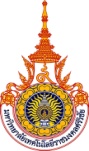 แบบฟอร์มขอใช้บัตรกำนัล โรงแรมเดอะเบด เวเคชั่น ราชมังคลา วันที่		เดือน			พ.ศ.       	 ส่วนของผู้ขอใช้ข้าพเจ้า						ตำแหน่ง						หน่วยงาน	            	      	 		     เบอร์ติดต่อ	 	          	     มีความประสงค์ขอใช้บัตรกำนัล  โรงแรมเดอะเบด เวเคชั่น ราชมังคลา จำนวน		 ใบ  เพื่อ							
จำนวน 		   วัน 		  คืน  ตั้งแต่วันที่ 		               	  ถึงวันที่ 			   	   ทั้งนี้ไม่ขอเบิกค่าใช้จ่าย(ค่าที่พัก)กับมหาวิทยาลัย  รายละเอียดดังเอกสารแนบ ( หนังสือเชิญ / กำหนดการ)ดังรายชื่อต่อไปนี้ 	1. 						 เบอร์ติดต่อ 				  	2. 						 เบอร์ติดต่อ 				  ส่วนของสำนักงานอธิการบดีเรียน   ผู้อำนวยการสำนักงานอธิการบดีตามที่มหาวิทยาลัยฯ ได้รับบัตรกำนัล โรงแรมเดอะเบด เวเคชั่น ราชมังคลา  จำนวน 12 ใบ เพื่อสนับสนุนกิจการมหาวิทยาลัยเทคโนโลยีราชมงคลศรีวิชัย ให้ดำเนินงานไปด้วยความเรียบร้อย นั้นในปีพ.ศ. 2567 มีการใช้งานบัตรกำนัล โรงแรมเดอะเบด เวเคชั่น ราชมังคลา  ไปแล้ว   จำนวน 			ใบและมียอดคงเหลือ จำนวน 			ใบ	เห็นสมควรอนุญาตให้ใช้บัตรกำนัลฯ 	หมายเลขบัตร 				ตั้งแต่วันที่ 	  		   ถึงวันที่ 			 	โดยมอบหมายให้ 							เป็นผู้ประสานงาน  ไม่เห็นสมควรอนุญาตให้ใช้บัตร ลงชื่อ					     (                                                   )  						           เจ้าหน้าที่บริหารงานทั่วไป  สังกัดสำนักงานอธิการบดี 								วันที่ 			  อนุญาต	  ไม่อนุญาตลงชื่อ				           (นายสถาพร  ขุนเพชร)  				                           รักษาราชการแทน                         ผู้อำนวยการสำนักงานอธิการบดี					           วันที่ 		ลงชื่อ					      (					)ผู้ขออนุญาตลงชื่อ					      (					)     รองอธิการบดี/คณบดี/ผอ.สำนัก/ผอ.กองวันที่........................................................